Am Wassergarten 2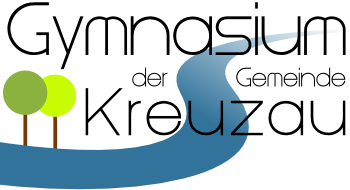 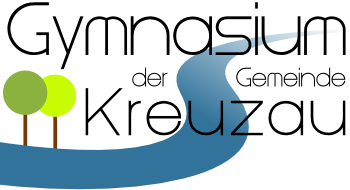 52372 KreuzauTel.: 02422-94160Fax: 02422-9416299mail@gymnasium-kreuzau.dewww.gymnasium-kreuzau.de __________________________________________________________________________________________Kreuzau, den 01.09.2019Berufsorientierungswochen in der Jahrgangstufe 9 vom 28.04.2021 bis 11.05.2021Liebe Schülerinnen und Schüler, sehr geehrte Eltern und Erziehungsberechtigte der Jahrgangstufe 9,nachdem in Klasse 8 die Potenzialanalyse und die Berufsfelderkundung im Rahmen des Landesvorhabens „Kein Abschluss ohne Anschluss – Übergang Schule-Beruf NRW (KAoA) stattgefunden hat, erfolgt ab dem Schuljahr 2019/2020 die Ausweitung der Umsetzung dieses Vorhabens auf die Sekundarstufe II. Diese Umsetzung beinhaltet die Neuerung laut Neufassung des Erlasses, dass das Praktikum seit letztem Schuljahr verpflichtend in der Sekundarstufe I durchgeführt wird. Obligatorisch sind 2-3 Wochen Praktikum. Somit kommt die Landesregierung dem schon seit langem bestehenden Wunsch nicht nur der Eltern und Schüler und Schülerinnen, sondern auch der Unternehmen nach. Das Praktikum soll den Schülerinnen und Schülern helfen, nach ersten Erfahrungen während der Berufsfelderkundungstage weitere Einblicke in die Berufswelt zu erlangen,zu erkennen, ob sie für das angestrebte Berufsfeld geeignet sind, und ob es ihren Vorstellungen entspricht,einen nachhaltigen Denkprozess über ihren weiteren Ausbildungs- bzw. Berufsweg nach der Schulzeit zu beginnen.Damit diese Ziele erreicht werden können, geben wir folgende Empfehlungen:Die Schülerinnen und Schüler sollen sich den Praktikumsplatz selbst suchen, um Stellensuche und Bewerbung zu erleben. Hierbei sollten Sie als Eltern Ihr Kind unterstützen. Die Praktikumsstelle sollte dem Berufswunsch und den Neigungen der/des Einzelnen entsprechen.Das Praktikum sollte nicht im familieneigenen Unternehmen stattfinden.Man sollte die Suche nach einem Praktikumsplatz frühzeitig beginnen. Gute Stellen sind rar und es braucht oft Zeit, den richtigen Ansprechpartner zu finden.Was tun wir als Schule, um Ihr Kind zu unterstützen?So wie mit dem Berufswahlpasses die Potenzialanalyse und die Berufsfelderkundung im Politikunterricht bereits vorbereitet wurde, so wird auch das Praktikum mit diesem Portfolioinstrument vorbereitet. Im Deutschunterricht lernen die Schüler und Schülerinnen, wie sie eine Bewerbung verfassen.Kollegen und Kolleginnen nehmen während des Praktikums Kontakt mit dem Unternehmen auf, um ein Feedback sowohl von Seiten des Schülers/der Schülerin, als auch von Seiten des Unternehmens zu erhalten. Bis Weihnachten wird ein Konzept der Praktikumsnachbereitung entwickelt, in dem Fragen der Form des Praktikumsberichts, der Evaluation und der Reflexion im Unterricht beantwortet werden. Die Berufsorientierungswochen sind in der Zeit vom 20. bis 30. Januar 2020 eine schulische Pflichtveranstaltung. Schülerinnen und Schüler, die keinen geeigneten Praktikumsplatz nachweisen können, besuchen den Unterricht in einer ihnen zugewiesenen Klasse. Die Teilnahme bzw. Nichtteilnahme am Betriebspraktikum erscheint als Vermerk auf dem Zeugnis.FahrtkostenBei der Durchführung von Praktika im Sinne des § 8 Abs. 2 Satz 2 legt die obere Schulaufsichtsbehörde Entfernungsgrenzen fest, innerhalb derer eine entsprechend geeignete Praktikumsstelle unter Berücksichtigung der regionalen Ausbildungsmöglichkeiten und einer zumutbaren Fahrzeit zu wählen ist. Diese Entfernungsgrenze ist auf 25 km festgelegt. Die für den Bereich weiter entfernt liegender Betriebe darüber hinaus entstehender Kosten tragen die Eltern. Die Entfernung von mehr als 25 km kann der Schulträger als Einzelfallentscheidung nach Anhörung der Schulleitung akzeptieren. Organisatorische Hinweise:Alle Schülerinnen und Schüler erhalten ein Informationsschreiben für die Betriebe. In diesem Schreiben wird den Arbeitgebern bestätigt, dass die Schülerinnen und Schüler für die Dauer des Praktikums über die Schule haftpflicht- und unfallversichert sind.Alle Schülerinnen und Schüler reichen bis zum 09. Dezember 2019 die Bestätigung des Kooperationspartners und die Einverständniserklärung der Eltern (die Formulare werden auch im Servicebereich der Schulhomepage eingestellt) ausgefüllt im Schulsekretariat ein.Praktikanten in Krankenhäusern, gastronomischen Betrieben, im Lebensmittelbereich, in Tageseinrichtungen für Kinder und im Gesundheitswesen müssen dem Arbeitgeber ggf. Impfungen oder Gesundheitszeugnisse nachweisen. Hier sind unbedingt die entsprechenden Vorgaben der Betriebe zu beachten!Für die Unterstützung Ihrer Kinder im Hinblick auf eine erfolgreiche und zielführende Berufsvorbereitung möchten ich Ihnen schon jetzt unseren Dank aussprechen.Mit freundlichen Grüßen  Ch. Kamarys (Koordinatorin Studien- und Berufsorientierung)Jahrgangstufe 9Erklärung der Erziehungsberechtigten/Unterhaltspflichtigen!(Bitte bis zum 12. Februar 2021 im Sekretariat abgeben!)Wir haben die Informationen zu den Berufsorientierungswochen unseres Sohnes/unserer Tochter _____________________________________    zur Kenntnis genommen.___________________________                     ____________________________(Ort, Datum)                                         	     	 	   (Unterschrift)Jahrgangstufe 9Erklärung der Erziehungsberechtigten/Unterhaltspflichtigen!(Bitte bis zum 12. Februar 2021 im Sekretariat abgeben!)Wir haben die Informationen zu den Berufsorientierungswochen unseres Sohnes/unserer Tochter _____________________________________    zur Kenntnis genommen.___________________________                     ____________________________(Ort, Datum)                                      	     	  	  (Unterschrift)